Recognizing and Describing Proportional SituationsRecognizing and Describing Proportional SituationsRecognizing and Describing Proportional SituationsRecognizing and Describing Proportional SituationsRecognizes and describes a proportional situation Is this situation proportional?Jack earns $7/h for babysitting.“This is a proportional situation because if Jack works twice as long, they get paid twice as much.”Represents a proportional situation in different waysIn a pattern, there are 6 black squares for every 3 white squares.“As a picture
 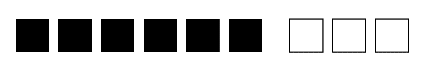 As a ratio table
 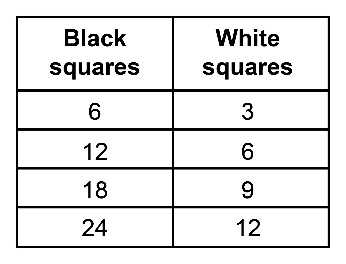 As a unit rate
2 black squares/white square”Identifies the scale factor for a proportional situation On a scale diagram of a field, 5 cm represents 100 m.“The scale factor for the diagram is:  = “Chooses a strategy to solve a proportion problemIn a rectangle, the ratio of the length to the width is 5:3.The length is 20 cm.What is the width?“Make a ratio table.
 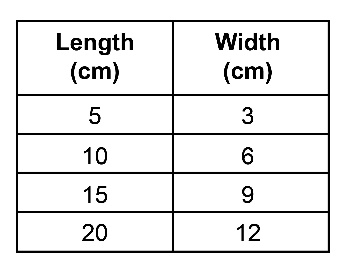 The width is 12 cm.”Observations/DocumentationObservations/DocumentationObservations/DocumentationObservations/Documentation